Sprechstunden SJ 2023/24Bitte um telefonische Voranmeldung!Fachschule für Land- und ErnährungswirtschaftGröbming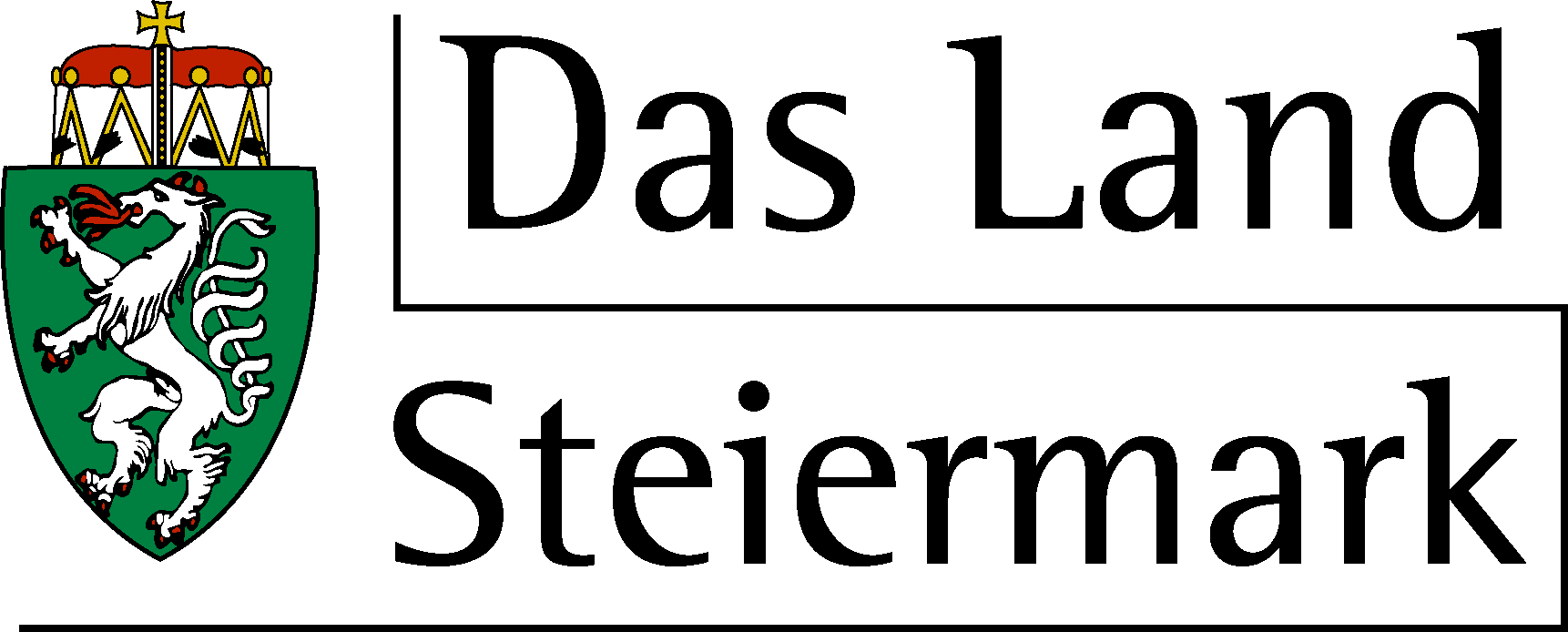 NameTagZeitAcham AnnemarieMittwoch10.20 – 11.10 UhrForstner Edith Montag14.00 – 14.50 UhrGindl KatharinaDonnerstag14.00 – 14.50 UhrHüttenbrenner HermaMittwoch13.00 – 13.50 UhrKlingler AndreaMontag09.00 – 09.50 UhrPlieschnegger UlrikeMittwoch13.00 – 13.50 UhrRenner-Hochkönig MariaDienstag08.20 – 09.10 UhrSchiefer ChristianeMittwoch11.15 – 12.05 UhrSchweiger BarbaraDonnerstag13.00 – 14.00 UhrStangl AnitaDonnerstag07.25 – 08.10 UhrStollwitzer MagdalenaDonnerstag14.05 – 14.55 UhrWalcher DanielaDienstag15.00 – 15.50 Uhr